ที่ ศธ ๐๕๖๔.๐๑*/๑๐๐๐	               	 มหาวิทยาลัยราชภัฏบ้านสมเด็จเจ้าพระยา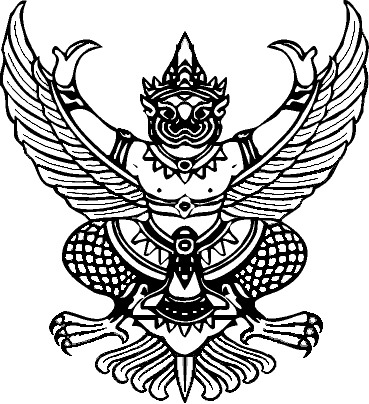 								 ๑๐๖๑  อิสรภาพ ๑๕  แขวงหิรัญรูจี								 เขตธนบุรี  กรุงเทพฯ ๑๐๖๐๐						 ๙     ธันวาคม  ๒๕๕๘เรื่อง  ขอเรียนเชิญเข้าร่วมการประชุม เรื่อง การบริหารจัดการงานสารบรรณเรียน  อธิการบดีมหาวิทยาลัยราชภัฏธนบุรีสิ่งที่ส่งมาด้วย  กำหนดการประชุม  จำนวน  ๑  ฉบับ		ด้วยสำนักงานอธิการบดี  มหาวิทยาลัยราชภัฏบ้านสมเด็จเจ้าพระยา  ได้จัดให้มีการประชุมเชิงปฏิบัติการ เรื่อง การบริหารจัดการงานสารบรรณขึ้น  เพื่อปรับระบบงานสารบรรณให้เป็นไปตามระเบียบ ถูกต้องและเป็นไปในแนวทางเดียวกัน  ในวันที่ ๒๕-๒๖ ธันวาคม ๒๕๕๘  เวลา ๑๓.๓๐ น.  ณ ห้องประชุมชั้น ๙ อาคาร ๑๑ 		ในการนี้  ใคร่ขอเรียนเชิญท่านและบุคลากรผู้ปฏิบัติหน้าที่งานสารบรรณ  เข้าร่วมการประชุมตามวันเวลาและสถานที่ดังกล่าวข้างต้น		จึงเรียนมาเพื่อโปรดพิจารณาเข้าร่วมประชุมในครั้งนี้  ขอขอบคุณมา ณ โอกาสนี้						ขอแสดงความนับถือ* ดูหมายเหตุแนบท้ายงานบริหารงานทั่วไป  สำนักงานอธิการบดีโทรศัพท์  ๐-๒๔๗๓-๗๐๐๐  ต่อ  ๑๑๐๐, ๑๑๐๘โทรสาร  ๐-๒๔๖๖-๖๕๓๙                                                         *หมายเหตุ หมายเลขประจำส่วนราชการ(หน่วยงาน)เป็นไปตามประกาศมหาวิทยาลัยราชภัฏบ้านสมเด็จเจ้าพระยา เรื่องกำหนดรหัสพยัญชนะ ชื่อย่อ และเลขประจำส่วนราชการภายในมหาวิทยาลัยราชภัฏ      บ้านสมเด็จเจ้าพระยา ลงประกาศ ณ วันที่ ๖ กรกฎาคม ๒๕๕๘1.  มหาวิทยาลัยราชภัฏบ้านสมเด็จเจ้าพระยา (หมายเลขส่วนกลาง) 		ศธ ๐๕๖๔/	- สภามหาวิทยาลัย	- สภาวิชาการ	- สภาคณาจารย์และข้าราชการ	- คณะกรรมการส่งเสริมกิจการมหาวิทยาลัย	- หน่วยตรวจสอบภายใน2.  สำนักงานอธิการบดี 							ศธ ๐๕๖๔.๐๑/3.  สำนักส่งเสริมวิชาการและงานทะเบียน					ศธ ๐๕๖๔.๐๒/4.  สำนักวิทยบริการและเทคโนโลยีสารสนเทศ				ศธ ๐๕๖๔.๐๓/5.  สำนักศิลปะและวัฒนธรรม						ศธ ๐๕๖๔.๐๔/6.  สถาบันวิจัยและพัฒนา  						ศธ ๐๕๖๔.๐๕/7.  คณะครุศาสตร์							ศธ ๐๕๖๔.๐๖/8.  คณะมนุษยศาสตร์และสังคมศาสตร์					ศธ ๐๕๖๔.๐๗/9.  คณะวิทยาศาสตร์และเทคโนโลยี					ศธ ๐๕๖๔.๐๘/10.คณะวิทยาการจัดการ							ศธ ๐๕๖๔.๐๙/11.สำนักโรงเรียนสาธิต							ศธ ๐๕๖๔.๑๐/	- โรงเรียนประถมสาธิต						ศธ ๐๕๖๔.๑๐.๑/	- โรงเรียนมัธยมสาธิต						ศธ ๐๕๖๔.๑๐.๒/	- ศูนย์สาธิตการศึกษาปฐมวัย					ศธ ๐๕๖๔.๑๐.๓/12.สำนักคอมพิวเตอร์ 							ศธ ๐๕๖๔.๑๑/13.สำนักกิจการนิสิตนักศึกษา 						ศธ ๐๕๖๔.๑๒/14.สำนักวิเทศสัมพันธ์และเครือข่ายอาเซียน				ศธ ๐๕๖๔.๑๓/15.บัณฑิตวิทยาลัย							ศธ ๐๕๖๔.๑๔/16.สำนักประชาสัมพันธ์และสารสนเทศ 					ศธ ๐๕๖๔.๑๕/17.หน่วยฝึกปฏิบัติการวิชาชีพสระยายโสม ในโครงการพัฒนาวิทยาเขต	ศธ ๐๕๖๔.๑๖/    อู่ทองทวารวดี   18.วิทยาลัยการดนตรี							ศธ ๐๕๖๔.๑๗/19.สถาบันภาษา								ศธ ๐๕๖๔.๑๘/